                                                 Золотая осень в 7 классе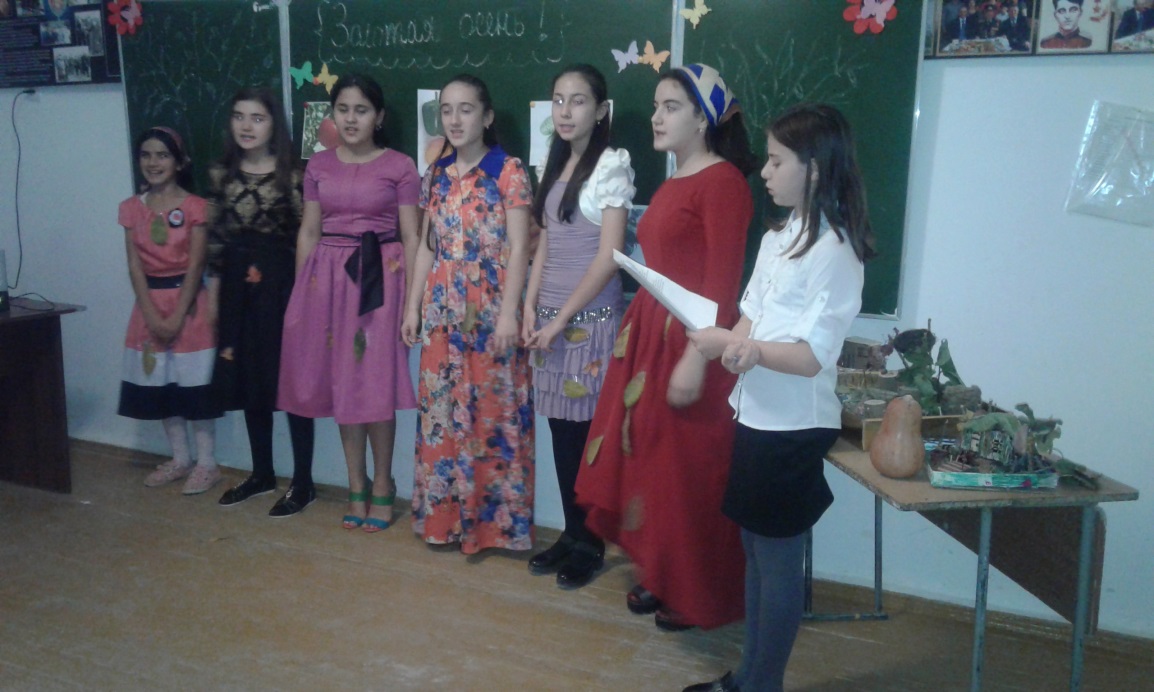 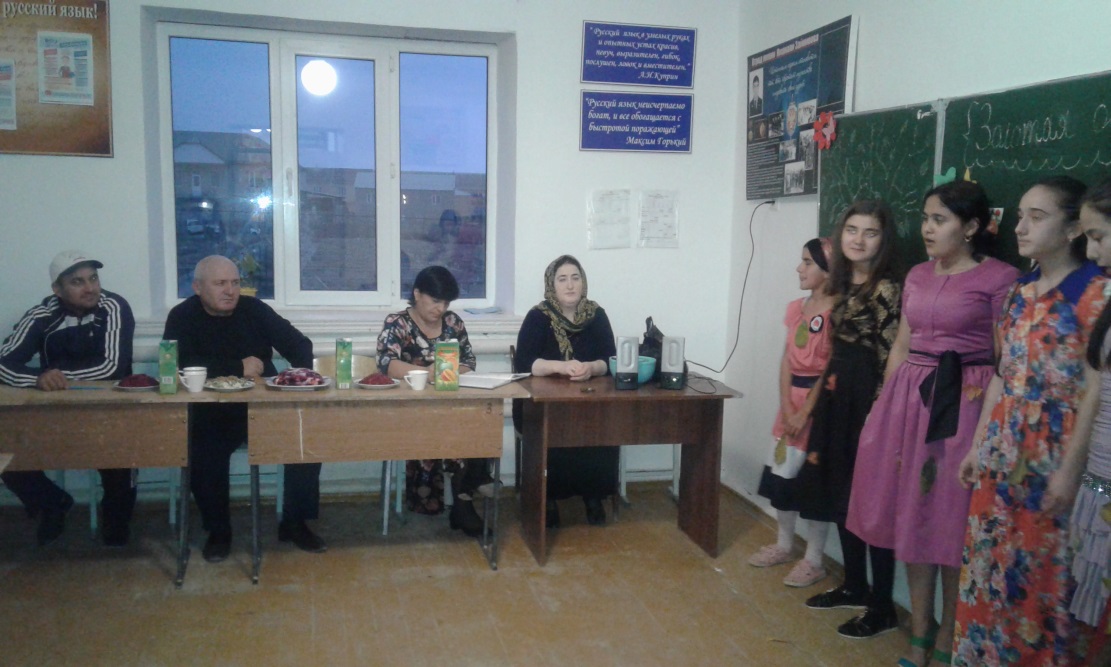 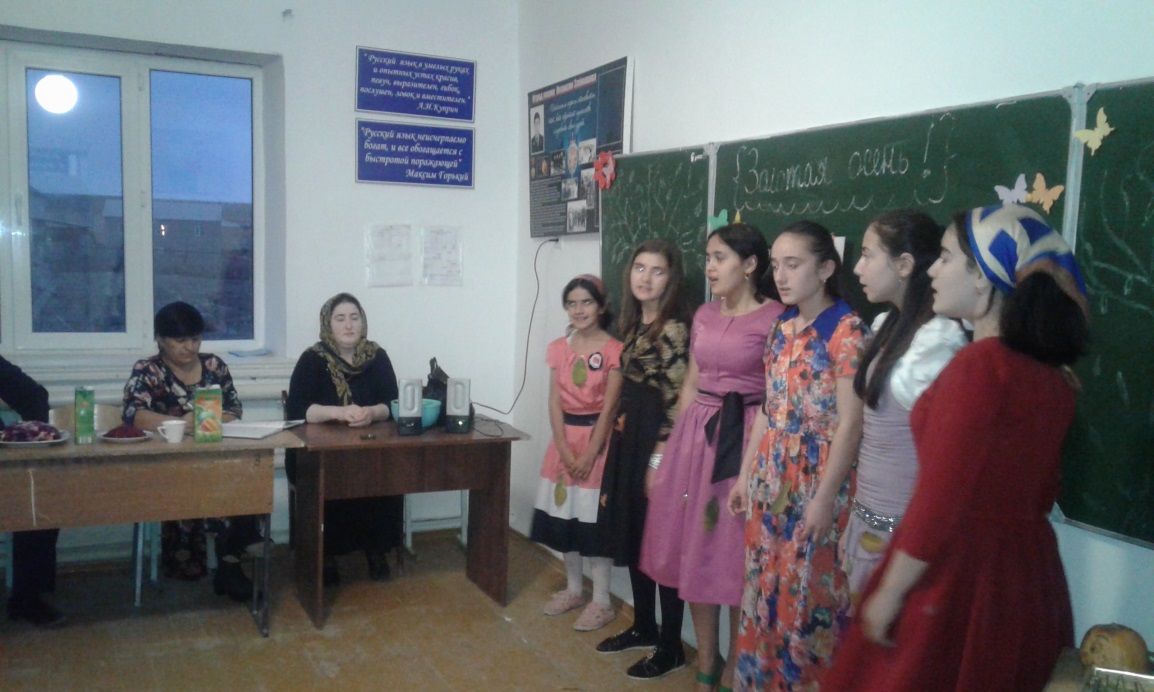 